Literacy Extension Activities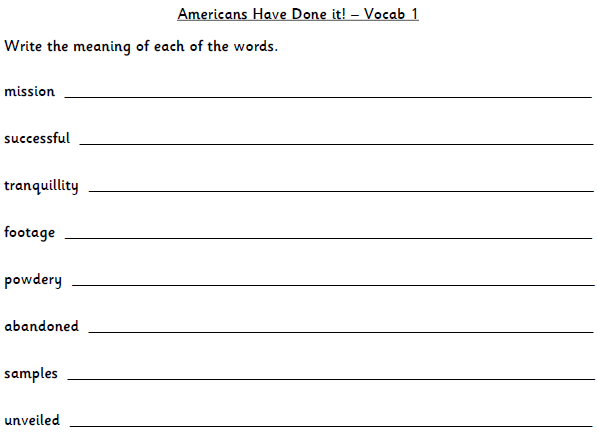 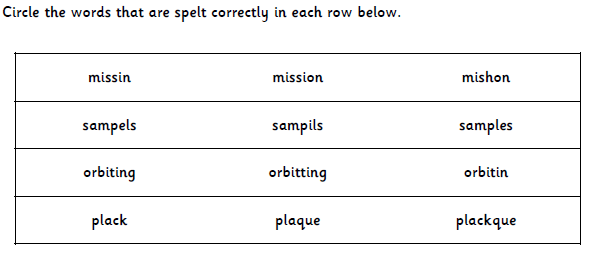 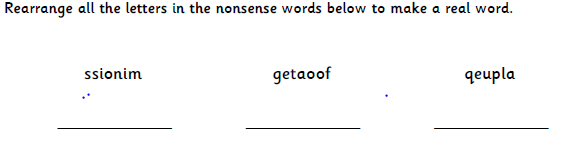 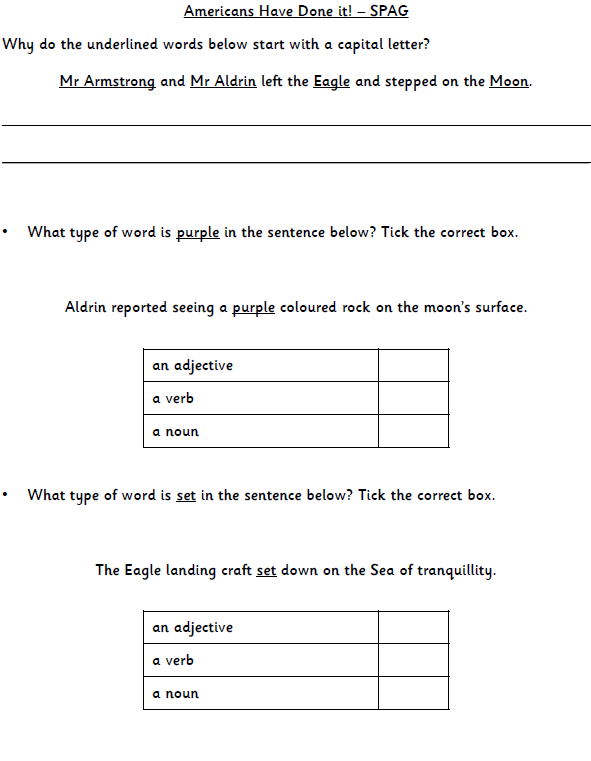 